     ЉАРАР                                    ПОСТАНОВЛЕНИЕ«_29_» ____03__________2017 й.  № __1295____    «_29_» ____03_________2017 г.Об утверждении перечней актов, содержащих обязательные требования, соблюдение которых оценивается при проведении мероприятий по контролю при осуществлении муниципального контроля            В соответствии с Федеральным законом от 26.12.2008 N 294-ФЗ "О защите прав юридических лиц и индивидуальных предпринимателей при осуществлении государственного контроля (надзора) и муниципального контроля", в целях повышения эффективности осуществления муниципального контроля                                   ПОСТАНОВЛЯЮ:            1. Утвердить перечни актов, содержащих обязательные требования, соблюдение которых оценивается при проведении мероприятий по контролю при осуществлении муниципального контроля согласно приложениям №№ 1 - 6.            2. Настоящее постановление обнародовать через читальный зал архивного отдела администрации городского округа город Октябрьский Республики Башкортостан, разместить на официальном сайте администрации городского округа город Октябрьский Республики Башкортостан.          3. Контроль за исполнением настоящего постановления оставляю за собой.            Глава администрации                                                А.Н.ШмелевПриложение № 1 к постановлению администрациигородского округа город ОктябрьскийРеспублики Башкортостанот «_29_» _____03_____ 201_7_ г № ___1295_____Переченьактов, содержащих обязательные требования, соблюдение которых оценивается при проведении мероприятий по контролю при осуществлении муниципального земельного контроля  Раздел I. Федеральные законыРаздел II. Указы Президента Российской Федерации,постановления и распоряжения Правительства Российской ФедерацииРаздел III Нормативные правовые акты органов местного самоуправления           Управляющий делами                                                    А.Е.Пальчинский                                                                                         Приложение № 2к постановлению администрациигородского округа город ОктябрьскийРеспублики Башкортостанот «__29_» _____03_____ 201_7_ г № __1295_____Переченьактов, содержащих обязательные требования, соблюдение которых оценивается при проведении мероприятий по контролю при осуществлении муниципального контроля за использованием и охраной недр при добыче общераспространенных полезных ископаемых, а также при строительстве подземных сооружений, не связанных с добычей полезных ископаемых на территориигородского округа город ОктябрьскийРеспублики БашкортостанРаздел I Нормативные правовые акты органов местного самоуправления           Управляющий делами                                                    А.Е.Пальчинский                                                                                         Приложение № 3к постановлению администрациигородского округа город ОктябрьскийРеспублики Башкортостанот «__29_» _____03_____ 201_7_ г № ____1295___Переченьактов, содержащих обязательные требования, соблюдение которых оценивается при проведении мероприятий по контролю при осуществлении муниципального контроля в области торговой деятельности на территориигородского округа город ОктябрьскийРеспублики БашкортостанРаздел I Нормативные правовые акты органов местного самоуправления                      Управляющий делами                                                    А.Е.Пальчинский                                                                                         Приложение № 4к постановлению администрациигородского округа город ОктябрьскийРеспублики Башкортостанот «__29__» __03________ 201_7_ г № __1295_____Переченьактов, содержащих обязательные требования, соблюдение которых оценивается при проведении мероприятий по контролю при осуществлении муниципального контроля за соблюдением законодательства в области розничной продажи алкогольной продукции на территории городского округагород Октябрьский Республики БашкортостанРаздел I Нормативные правовые акты органов местного самоуправления                      Управляющий делами                                                    А.Е.Пальчинский                                                                                         Приложение № 5к постановлению администрациигородского округа город ОктябрьскийРеспублики Башкортостанот «_29__» ____03______ 201_7_ г № ___1295____Переченьправовых актов, содержащих обязательныетребования, соблюдение которых оценивается при проведениимероприятий по контролю при осуществлении муниципального лесного контроляРаздел I. Федеральные законыРаздел II. Указы Президента Российской Федерации,постановления и распоряжения Правительства Российской Федерации   Раздел III. Нормативные правовые акты федеральных органов исполнительной властии нормативные документы федеральных органов исполнительной властиРаздел IV. Нормативные правовые акты органовгосударственной власти СССР и РСФСРРаздел V. Нормативные правовые акты органов местного самоуправления        Управляющий делами                                                                 А.Е.ПальчинскийПриложение № 6к постановлению администрациигородского округа город ОктябрьскийРеспублики Башкортостанот «_29__» _____03_____ 201_7_ г № ___1295____Переченьправовых актов, содержащих обязательныетребования, соблюдение которых оценивается при проведениимероприятий по контролю при осуществлении муниципального контроля за обеспечением сохранности автомобильных дорог местного значенияРаздел I. Федеральные законыРаздел II. Нормативные правовые акты органов местного самоуправления                Управляющий делами                                                                 А.Е.Пальчинский    БАШЉОРТОСТАН РЕСПУБЛИКАЋЫОктябрьский ҡалаһы
ҡала округы ХАКИМИӘТЕ452600, Октябрьский ҡалаһы,
Чапаев урамы, 23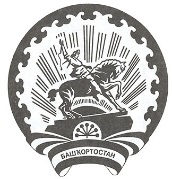 РЕСПУБЛИКА БАШКОРТОСТАНАДМИНИСТРАЦИЯгородского округа
город Октябрьский452600, город Октябрьский,
улица Чапаева, 23N п/пНаименование и реквизиты актаКраткое описание круга лиц и (или) перечня объектов, в отношении которых устанавливаются обязательные требованияУказание на структурные единицы акта, соблюдение которых оценивается при проведении мероприятий по контролю1"Земельный кодекс Российской Федерации" от 25.10.2001 N 136-ФЗЮридические лица, индивидуальные предприниматели и граждане, использующие земельные участки2"Гражданский кодекс Российской Федерации (часть первая)" от 30.11.1994 N 51-ФЗЮридические лица, индивидуальные предприниматели и граждане, использующие земельные участки3Федеральный закон от 07.07.2003 N 112-ФЗ "О личном подсобном хозяйстве"Граждане, использующие земельные участки, предназначенные для личного подсобного хозяйства4Федеральный закон от 25.10.2001 N 137-ФЗ "О введении в действие Земельного кодекса Российской Федерации"Юридические лица, использующие земельные участки, предоставленные им на праве постоянного (бессрочного) пользования5Федеральный закон от 21.12.2001 N 178-ФЗ "О приватизации государственного и муниципального имущества"Юридические лица, индивидуальные предприниматели и граждане, использующие земельные участкиN п/пНаименование документа (обозначение)Сведения об утвержденииКраткое описание круга лиц и (или) перечня объектов, в отношении которых устанавливаются обязательные требованияУказание на структурные единицы акта, соблюдение которых оценивается при проведении мероприятий по контролю1Перечень видов объектов, размещение которых может осуществляться на землях или земельных участках, находящихся в государственной или муниципальной собственности, без предоставления земельных участков и установления сервитутовпостановление Правительства Российской Федерации от 03.12.2014 N 1300Юридические лица, индивидуальные предприниматели, граждане, использующие земельные участкиN п/пНаименование документа (обозначение)Сведения об утвержденииКраткое описание круга лиц и (или) перечня объектов, в отношении которых устанавливаются обязательные требованияУказание на структурные единицы акта, соблюдение которых оценивается при проведении мероприятий по контролю1Правила организации сбора, вывоза, утилизации и переработки бытовых и промышленных отходов в городском округе город Октябрьский Республики БашкортостанРешение Совета городского округа город Октябрьский Республики Башкортостан от 29.10.2015 № 464Юридические лица, индивидуальные предприниматели, граждане, использующие земельные участки2Порядок выпаса и прогона сельскохозяйственных животных на территории городского округа город Октябрьский Республики БашкортостанРешение Совета городского округа город Октябрьский Республики Башкортостан от 09.09.2011 № 449Юридические лица, индивидуальные предприниматели, граждане, использующие земельные участкиN п/пНаименование документа (обозначение)Сведения об утвержденииКраткое описание круга лиц и (или) перечня объектов, в отношении которых устанавливаются обязательные требованияУказание на структурные единицы акта, соблюдение которых оценивается при проведении мероприятий по контролю1Правила благоустройства городского округа город Октябрьский Республики БашкортостанРешение Совета городского округа город Октябрьский Республики Башкортостан от 24.05.2012 № 32Юридические лица, индивидуальные предприниматели, граждане, использующие земельные участкиN п/пНаименование документа (обозначение)Сведения об утвержденииКраткое описание круга лиц и (или) перечня объектов, в отношении которых устанавливаются обязательные требованияУказание на структурные единицы акта, соблюдение которых оценивается при проведении мероприятий по контролю1Об утверждении схемы размещения нестационарных торговых объектов на территории городского округа город Октябрьский Республики БашкортостанПостановление администрации городского округа город Октябрьский Республики Башкортостан от 11.08.2011 № 2674Юридические лица, индивидуальные предприниматели, имеющие нестационарные торговые объекты2О внесении изменений в постановление от 11.08.2011 № 2674 «Об утверждении схемы размещения нестационарных торговых объектов на территории городского округа город Октябрьский Республики Башкортостан»Постановление администрации городского округа город Октябрьский Республики Башкортостан от 14.12.2011 № 4571Юридические лица, индивидуальные предприниматели, имеющие нестационарные торговые объекты3О внесении изменений в постановление от 11.08.2011 № 2674 «Об утверждении схемы размещения нестационарных торговых объектов на территории городского округа город Октябрьский Республики Башкортостан»Постановление администрации городского округа город Октябрьский Республики Башкортостан от 14.12.2011 № 4571Юридические лица, индивидуальные предприниматели, имеющие нестационарные торговые объекты4О внесении дополнений в схему размещения нестационарных торговых объектов на территории городского округа город Октябрьский Республики Башкортостан, утвержденную постановлением администрации городского округа город Октябрьский Республики Башкортостан от 11.08.2011 № 2674Постановление администрации городского округа город Октябрьский Республики Башкортостан от 14.09.2012 № 2926Юридические лица, индивидуальные предприниматели, имеющие нестационарные торговые объекты5О внесении изменений в постановление администрации городского округа город Октябрьский Республики Башкортостан от 11.08.2011 № 2674 «Об утверждении схемы размещения нестационарных торговых объектов на территории городского округа город Октябрьский Республики Башкортостан»Постановление администрации городского округа город Октябрьский Республики Башкортостан от 31.12.2014 № 5017Юридические лица, индивидуальные предприниматели, имеющие нестационарные торговые объекты6О внесении изменений в постановление администрации городского округа город Октябрьский Республики Башкортостан от 11.08.2011 № 2674 «Об утверждении схемы размещения нестационарных торговых объектов на территории городского округа город Октябрьский Республики Башкортостан»Постановление администрации городского округа город Октябрьский Республики Башкортостан от 08.04.2015 № 1564Юридические лица, индивидуальные предприниматели, имеющие нестационарные торговые объекты7О внесении изменений в постановление администрации городского округа город Октябрьский Республики Башкортостан от 11.08.2011 № 2674 «Об утверждении схемы размещения нестационарных торговых объектов на территории городского округа город Октябрьский Республики Башкортостан»Постановление администрации городского округа город Октябрьский Республики Башкортостан от 22.04.2016 № 1694Юридические лица, индивидуальные предприниматели, имеющие нестационарные торговые объектыN п/пНаименование документа (обозначение)Сведения об утвержденииКраткое описание круга лиц и (или) перечня объектов, в отношении которых устанавливаются обязательные требованияУказание на структурные единицы акта, соблюдение которых оценивается при проведении мероприятий по контролю1Об определении границ прилегающих к некоторым организациям и объектам территорий, на которых не допускается розничная продажа алкогольной продукции по городскому округу город Октябрьский Республики БашкортостанПостановление администрации городского округа город Октябрьский Республики Башкортостан  от 14.05.2013№ 1665Юридические лица,  осуществляющие розничную продажу алкогольной продукции2Об утверждении схем границ прилегающих к некоторым организациям и объектам территорий  городского округа город Октябрьский Республики БашкортостанПостановление администрации городского округа город Октябрьский Республики Башкортостан  от 24.05.2013№ 1796Юридические лица,  осуществляющие розничную продажу алкогольной продукции3О внесении изменений в постановление администрации городского округа город Октябрьский Республики Башкортостан от 24.05.2013 № 1769 «Об утверждении схем границ прилегающих к некоторым организациям и объектам территорий  городского округа город Октябрьский Республики Башкортостан»Постановление администрации городского округа город Октябрьский Республики Башкортостан  от 05.12.2013№ 4424Юридические лица,  осуществляющие розничную продажу алкогольной продукции4О внесении изменений в постановление администрации городского округа город Октябрьский Республики Башкортостан от 24.05.2013 № 1769Постановление администрации городского округа город Октябрьский Республики Башкортостан  от 30.06.2014№ 2274Юридические лица,  осуществляющие розничную продажу алкогольной продукции5О внесении изменений в постановление администрации от 14.05.2013 № 1665 «Об определении границ прилегающих к некоторым организациям и объектам территорий, на которых не допускается розничная продажа алкогольной продукции по городскому округу город Октябрьский Республики Башкортостан»Постановление администрации городского округа город Октябрьский Республики Башкортостан  от 16.10.2015№ 4748Юридические лица,  осуществляющие розничную продажу алкогольной продукции№Наименование и реквизиты актаКраткое описание круга лиц и (или) перечня объектов, в отношении которых устанавливаются обязательные требованияУказание на структурные единицы акта, соблюдение которых оценивается при проведении мероприятий по контролю1Лесной кодекс Российской ФедерацииФизические лица, в том числе индивидуальные предприниматели, юридические лица№Наименование документа (обозначение)Сведения об утвержденииКраткое описание круга лиц и (или) перечня объектов, в отношении которых устанавливаются обязательные требованияУказание на структурные единицы акта, соблюдение которых оценивается при проведении мероприятий по контролю1Правила пожарной безопасности в лесахпостановление Правительства Российской Федерации от 30.06.2007 N 417Физические лица, в том числе индивидуальные предприниматели, юридические лица2Правила санитарной безопасности в лесахпостановление Правительства Российской Федерации от 29.06.2007 N 414Физические лица, в том числе индивидуальные предприниматели, юридические лица№Наименование документа (обозначение)Сведения об утвержденииКраткое описание круга лиц и (или) перечня объектов, в отношении которых устанавливаются обязательные требованияУказание на структурные единицы акта, соблюдение которых оценивается при проведении мероприятий по контролю1Правила лесовосстановленияприказ Министерства природных ресурсов и экологии Российской Федерации России от 16.07.2007 N 183Физические лица, в том числе индивидуальные предприниматели, юридические лица2Правила заготовки древесиныприказ Рослесхоза от 01.08.2011 N 337Физические лица, в том числе индивидуальные предприниматели, юридические лица3Правила лесоразведенияприказ Рослесхоза от 10.01.2012 N 1Физические лица, в том числе индивидуальные предприниматели, юридические лица4Правила использования лесов для осуществления рекреационной деятельностиприказ Рослесхоза от 21.02.2012 N 62Физические лица, в том числе индивидуальные предприниматели, юридические лица5Правила использования лесов для строительства, реконструкции, эксплуатации линейных объектовприказ Рослесхоза от 10.06.2011 N 223Физические лица, в том числе индивидуальные предприниматели, юридические лица6Порядок представления отчета об использовании лесов и требования к формату об использовании лесов в электронной формеприказ Минприроды России от 25.12.2014 N 573Физические лица, в том числе индивидуальные предприниматели, юридические лица на основании договоров аренды, безвозмездного пользования, постоянного (бессрочного) пользования7Порядок заполнения и подачи лесной декларацииприказ Минприроды России от 16.01.2015 N 17Индивидуальные предприниматели, юридические лица, которым лесные участки предоставлены в постоянное (бессрочное) пользование или аренду8Порядок представления отчета о воспроизводстве лесов и лесоразведенииприказ Минприроды России от 20.01.2015 N 28Физические лица, в том числе индивидуальные предприниматели, юридические лицаNНаименование документа (обозначение)Сведения об утвержденииКраткое описание круга лиц и (или) перечня объектов, в отношении которых устанавливаются обязательные требованияУказание на структурные единицы акта, соблюдение которых оценивается при проведении мероприятий по контролю1Рубки ухода за лесом. Оценка качества ОСТ 56-44-80приказ Федеральной службы лесного хозяйства России от 22.11.1993 N 310Физические лица, в том числе индивидуальные предприниматели, юридические лица  2Знаки натурные лесоустроительные и лесохозяйственные.Типы, размеры и общие технические требования ОСТ-56-44-80приказ Гослесхоза СССР от 19.08.1980 N 142Физические лица, в том числе индивидуальные предприниматели, юридические лицаN п/пНаименование документа (обозначение)Сведения об утвержденииКраткое описание круга лиц и (или) перечня объектов, в отношении которых устанавливаются обязательные требованияУказание на структурные единицы акта, соблюдение которых оценивается при проведении мероприятий по контролю1Правила благоустройства городского округа город Октябрьский Республики БашкортостанРешение Совета городского округа город Октябрьский Республики Башкортостан от 24.05.2012 № 32Физические лица, в том числе индивидуальные предприниматели, юридические лица№Наименование и реквизиты актаКраткое описание круга лиц и (или) перечня объектов, в отношении которых устанавливаются обязательные требованияУказание на структурные единицы акта, соблюдение которых оценивается при проведении мероприятий по контролю1Федеральный закон от 08.11.2007 № 257-ФЗ «Об автомобильных дорогах и о дорожной деятельности в Российской Федерации и о внесении изменений в отдельные законодательные акты Российской Федерации»Владельцы автомобильных дорог, организации осуществляющие ремонт и содержание автомобильных дорог, владельцы объектов придорожной инфраструктуры, автомобильные дороги и дорожные сооружения, дорожно-строительные материалы и изделияN п/пНаименование документа (обозначение)Сведения об утвержденииКраткое описание круга лиц и (или) перечня объектов, в отношении которых устанавливаются обязательные требованияУказание на структурные единицы акта, соблюдение которых оценивается при проведении мероприятий по контролю1Правила благоустройства городского округа город Октябрьский Республики БашкортостанРешение Совета городского округа город Октябрьский Республики Башкортостан от 24.05.2012 № 32Владельцы автомобильных дорог, организации, осуществляющие ремонт и содержание автомобильных дорог, владельцы объектов придорожной инфраструктуры, автомобильные дороги и дорожные сооружения